Договор о патентной кооперации (РСТ)Комитет по техническому сотрудничествуТридцатая сессияЖенева, 8 – 12 мая 2017 г.ПРОДЛЕНИЕ НАЗНАЧЕНИЯ Российской федеральной службы по интеллектуальной собственности в качестве МЕЖДУНАРОДНОГО ПОИСКОВОГО ОРГАНА И ОРГАНА МЕЖДУНАРОДНОЙ ПРЕДВАРИТЕЛЬНОЙ ЭКСПЕРТИЗЫ В РАМКАХ PCTДокумент подготовлен Международным бюроВсе действующие международные органы были назначены Ассамблеей РСТ на срок, заканчивающийся 31 декабря 2017 г.  Как следствие, в 2017 г. Ассамблея должна будет принять решение о продлении назначения каждого из действующих международных органов, который пожелает получить продление срока своего назначения, и для этого предварительно запросить мнение Комитета (см. статьи PCT 16(3)(e) и 32(3)).  Информация о данной процедуре и роли Комитета приводится в документе PCT/CTC/30/INF/1.Российская федеральная служба по интеллектуальной собственности подала заявление о продлении своего назначения в качестве Международного поискового органа и Органа международной предварительной экспертизы в рамках PCT 7 марта 2017 г.  Данное заявление воспроизводится в приложении к настоящему документу.Комитету предлагается высказать свое мнение по данному вопросу.[Приложение следует]ЗАЯВЛЕНИЕ РОССИЙСКОЙ ФЕДЕРАЛЬНОЙ СЛУЖБЫ ПО ИНТЕЛЛЕКТУАЛЬНОЙ СОБСТВЕННОСТИ о ПРОДЛЕНИИ ЕЕ НАЗНАЧЕНИЯ В КАЧЕСТВЕ МЕЖДУНАРОДНОГО ПОИСКОВОГО ОРГАНА И ОРГАНА МЕЖДУНАРОДНОЙ ПРЕДВАРИТЕЛЬНОЙ ЭКСПЕРТИЗЫ В РАМКАХ PCT1 – ОБЩИЕ СВЕДЕНИЯНазвание национального ведомства или межправительственной организации: Федеральная служба по интеллектуальной собственности (Роспатент)Сессия Ассамблеи, на которой будет рассмотрен вопрос о повторном назначении:PCT/A/49Информация о выполнении функций МПО/ОМПЭ: начиная с 1978 г.2 – ОСНОВНЫЕ КРИТЕРИИ:  минимум требований ДЛЯ НАЗНАЧЕНИЯ 2.1 – ВОЗМОЖНОСТИ ДЛЯ ПРОВЕДЕНИЯ ПОИСКА И ЭКСПЕРТИЗЫ Правила 36.1(i) и 63.1(i):  Национальное ведомство или межправительственная организация должна иметь, по крайней мере, 100 сотрудников, занятых полную рабочую неделю и обладающих достаточной технической квалификацией для проведения поиска и экспертизы.Роспатент имеет достаточный штат квалифицированных экспертов для проведения поиска и экспертизы, а также достаточное количество вакантных должностей для увеличения числа экспертов при изменении объема работы и характера объектов охраны в заявках. Все эксперты имеют высшее образование (наличие ученой степени считается преимуществом при приеме на работу). По состоянию на конец 2016 г. число экспертов, выполняющих функции, связанные с поведением международного поиска и международной предварительной экспертизы, составило 489 человек. Контроль за проведением международного поиска и международной предварительной экспертизы и за качеством отчетов и заключений осуществляет Отдел международной патентной кооперации (12 штатных сотрудников).Количество сотрудников, обладающих квалификацией для проведения поиска и экспертизы Правило 36.1 (ii):  Это ведомство или организация должна иметь в своем распоряжении или иметь доступ, по крайней мере, к минимуму документации, упомянутому в правиле 34 и подобранному соответствующим образом для целей поиска, на бумаге, в микроформах или на электронных носителях. Доступ к минимуму документации для целей поиска:(X)	Полный доступ Поисковые системы: [Просьба указать ИВС и фонды документов на бумажных носителях, используемые для поиска по известному уровню техники Всем экспертам обеспечен неограниченный доступ с их рабочих станций к внутренней поисковой системе PatSearch.  В эту систему загружены полные тексты всех патентных документов СССР и России начиная с 1924 г., патентные документы стран СНГ, патентные документы иностранных государств и международных организаций, входящие в минимум документов РСТ, и документы из базы данных DWPI.  Посредством системы PatSearch эксперты также имеют доступ к Научной электронной библиотеке eLibrary.ru., поисковой системе ЕПВ Espacenet и Европейскому банку данных генетических последовательностей EMBL. Эксперты имеют доступ в режиме онлайн к постоянно обновляемым поисковым ресурсам, включая веб-сайты иностранных патентных ведомств (ЕПВ, США, Японии, Кореи, ВОИС, Германии и т.д.).  Они также имеют доступ к веб-сайтам, содержащим непатентную информацию, в частности многопрофильной базе данных Science Direct, и веб-сайтам в области медицины, фармацевтики, химии и биотехнологии (например, базе данных MEDLINE, базам данных по биотехнологии Национальной медицинской библиотеки США и Европейского института биоинформатики). Помимо вышеуказанных общедоступных баз данных, эксперты имеют доступ к платным базам данных патентной и непатентной литературы, предоставляемых сетью STN International, и реферативной базе данных «RZ VINITI». При необходимости автоматизированный поиск может быть дополнен традиционным поиском по фондам патентных документов на бумажных носителях или оптических дисках в хранилище Всероссийской патентно-технической библиотеки.  В рамках системы межбиблиотечной подписки и электронной доставки документов эксперты могут получать необходимые материалы по непатентной документации из восьми крупнейших библиотек Москвы. Правило 36.1 (iii):  Это ведомство или организация должна иметь штат, который способен проводить поиск в необходимых областях техники и который обладает достаточными языковыми знаниями для понимания, по крайней мере, тех языков, на которых написан или на которые переведен минимум документации, упомянутый в правиле 34. Язык(и), на котором(ых) могут подаваться и обрабатываться национальные заявки:русскийДругие языки, которыми владеет большое число экспертов/на которых предоставляются услуги для содействия в проведении поиска или понимании известного уровня техники на других языках:Все эксперты обладают достаточными языковыми знаниями для проведения поиска и экспертизы, прежде всего на английском языке.  Экспертам предоставлен доступ к системе машинного перевода (PROMT Professional 11.0).  В ведомстве работает группа переводчиков с европейских языков, которые могут оказать помощь экспертам в понимании извлеченных документов.  Кроме того, Роспатент пользуется услугами подрядчиков для перевода письменных сообщений на английский язык. 2.2 – СИСТЕМА управления качествоМ Правила 36.1(iv) и 63.1(iv):  это ведомство или организация должна иметь систему управления качеством и механизмы внутреннего контроля в соответствии с общими правилами международного поиска. Отчет Роспатента о системе управления качеством за 2016 г. был передан в ВОИС и размещен на веб-сайте http://www.wipo.int/pct/en/quality/authorities.html. 3 – Оценка другими органами Возможность проведения оценок другими органами изучается. 4 – ОБОСНОВАНИЕ ЗАЯВленияРоспатент был назначен компетентным МПО/ОМПЭ тридцатью двумя получающими ведомствами договаривающихся сторон и организаций (один из наивысших показателей среди всех МПО/ОМПЭ).  Орган принимает документы на двух языках – английском и русском.  Наибольшее число международных заявок поступает из Соединенных Штатов Америки (на английском языке) и Российской Федерации (на русском языке).  Общее число международных заявок, по которым были подготовлены отчеты о международном поиске (ОМП) в 2012-2016 гг., показано в следующей таблице:5 – государство-ЗАЯВИТЕЛЬ (государства-ЗАЯВИТЕЛИ)Российская Федерация Численность населения:146 838 993 чел. (по состоянию на 2016 г.)ВВП на душу населения:8 058,26 долл. США (по состоянию на 2016 г.);  8 447,42 долл. США (по состоянию на 2015 г.) Оценка национальных расходов на НИОКР (доля в % от ВВП):0,54 (по состоянию на 2015 г.)Количество научно-исследовательских организаций:1 040 организация Краткая характеристика национальной системы патентной информации (например, патентные библиотеки, центры поддержки технологий и инноваций): По состоянию на конец 2016 г. в 65 регионах Российской Федерации было создано 140 центров поддержки технологий и инноваций. Ведущие национальные отрасли промышленности:В настоящее время промышленный сектор Российской Федерации включает следующие высококонкурентные отрасли:  нефтегазовая промышленность, добыча и переработка драгоценных камней и металлов, авиастроение, производство ракетно-космической техники, атомная промышленность, производство оружия и военной техники, электротехника, целлюлозно-бумажная промышленность, автомобилестроение, транспорт, дорожная и сельскохозяйственная техника, легкая промышленность, пищевая промышленность, машиностроительный комплекс, химическая и нефтехимическая промышленность, топливно-энергетический комплекс, металлургический комплекс, агропромышленный комплекс.Основные страны-торговые партнеры:Российская Федерация является членом Всемирной торговой организации с 22 августа 2013 г.  Российская Федерация также участвует в Соглашении о зоне свободной торговли СНГ, Таможенном союзе Евразийского экономического союза и Евразийском экономическом союзе.Страны, не являющиеся членами СНГ:  Германия, Италия, Китай, Нидерланды, Соединенные Штаты Америки, Соединенное Королевство, Польша, Франция, Финляндия, Турция, Япония, Бразилия, Индия, Южная Африка. Страны-члены СНГ:  Беларусь, Казахстан.6 – характерИСТИКА ПАТЕНТНЫХ ЗАЯВОК Количество полученных национальных заявок в разбивке по процедурам подачи Количество полученных национальных заявок в разбивке по областям техники Количество международных заявок, полученных в качестве ПВ:Основные ведомства/государства, в которых притязания на приоритет основываются на национальных заявках: Соединенные Штаты Америки, Европейское патентное ведомство, Япония, Китай, Германия. Средний срок обработки национальной патентной заявки 10,3 месяца – с даты рассмотрения ходатайства о проведении поиска и экспертизы по существу до принятия окончательного решения по заявке, не считая время, предоставляемое заявителю для ответа на запрос эксперта. Нагрузка ведомства: [Конец приложения и документа]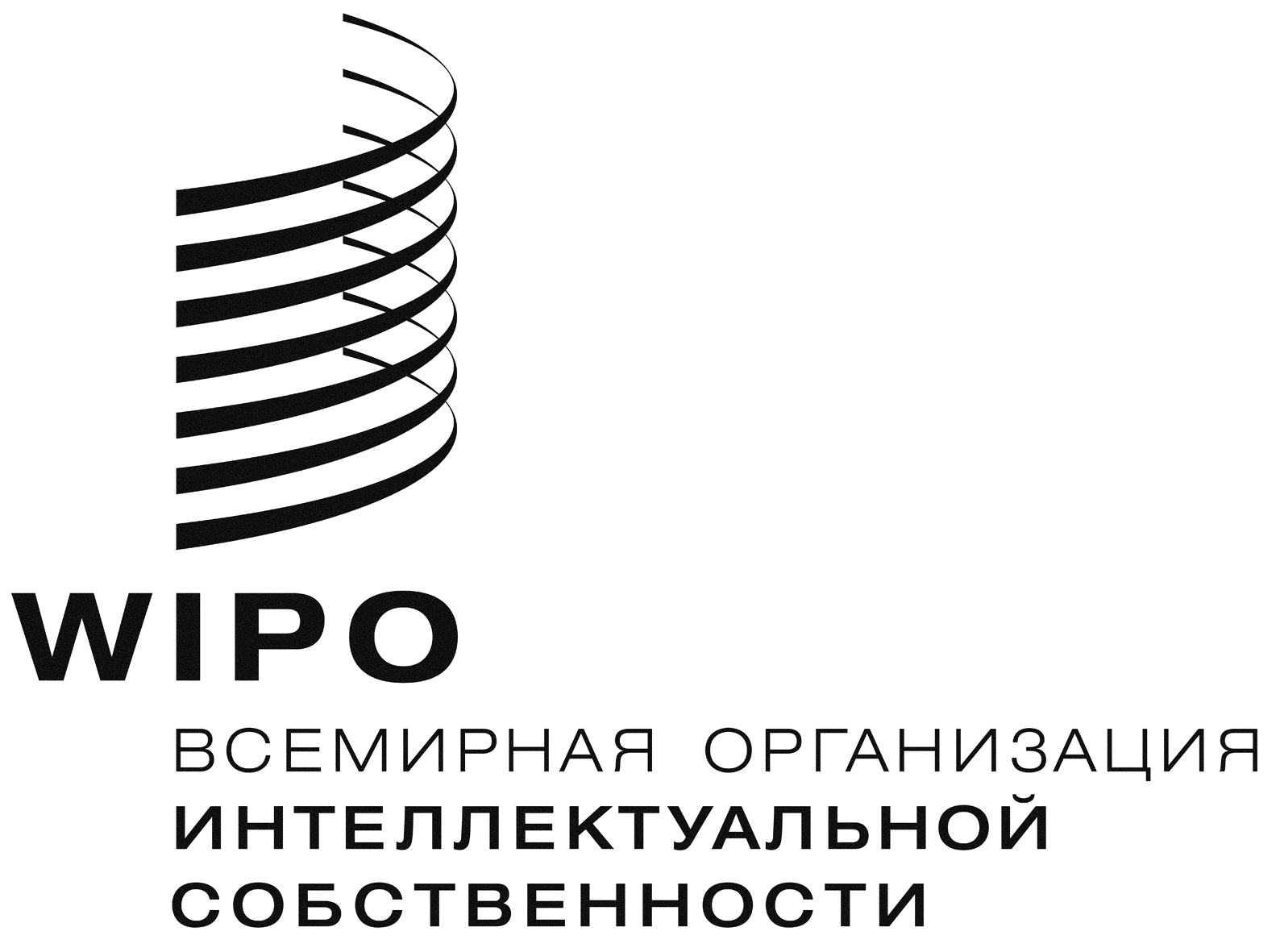 RPCT/CTC/30/17PCT/CTC/30/17PCT/CTC/30/17оригинал: английский оригинал: английский оригинал: английский дата: 16 марта 2017 г.дата: 16 марта 2017 г.дата: 16 марта 2017 г.Область техники Количество сотрудников (в пересчете на занятых полную рабочую неделю) Механика (двигатели, станки, транспорт, гражданское строительство и т.д.) 179Электричество, электронные устройства, измерительные приборы 98Химия, материалы, металлургия122Медицинские технологии, фармацевтическая продукция, биотехнология90Другие  12Всего 501Год20122013201420152016Количество ОМП1 9042 9803 0062 4472 903Год Процедура 
подачи 20122013201420152016Первая национальная подача/внутренний приоритет 28 64628 68223 98429 19426 909Приоритет по Парижской конвенции 2 9713 1172 8733 3722 966Переход на национальную фазу PCT 12 59413 11513 45112 95111 712Классификация национальных заявок по восьми разделам МПК (доля в % от общего числа заявок)ГодГодГодГодГодКлассификация национальных заявок по восьми разделам МПК (доля в % от общего числа заявок)20122013201420152016A – Удовлетворение жизненных потребностей человека (сельское хозяйство, пищевые продукты, предметы личного и домашнего обихода, здоровье, спасательная служба, развлечение)24,527,122,117,422,112,213,213,911,114,1C – Химия; металлургия1513,51419,216,5D – Текстиль; бумага0,60,70,80,50,6E – Строительство (строительство, бурение грунта или горных пород, горное дело)4,74,95,54,75,6F – Машиностроение, освещение; отопление; оружие и боеприпасы; взрывные работы9,49,510,18,110,4G – Физика; приборы; ядерная физика 11,711,5139,713,6H - Электричество8,57,48,16,47,7Другие (относящиеся к нескольким областям техники)13,412,212,522,99,4Год20122013201420152016Всего 1 1501 190994950996Операция Количество заявок Общее число заявок в работе, в отношении которых по состоянию на конец 2016 г. поданы ходатайства о проведении поиска и экспертизы по существу, включая:45 941Заявки, в отношении которых вынесено решение ведомства первой подачи 10 085Заявки, ожидающие проведения поиска и экспертизы 35 856